ИНСТРУКЦИЯкак получить доступ к архиву электронных книг EBSCO eBooks на FTP-сервере РЦНИВ настоящей инструкции рассматривается настройка подключения к FTP-серверу через популярный кроссплатформенный FTP-клиент FileZilla.
1. Подключение к FTP-серверу.Скачайте и установите программу FileZilla по адресу https://www.filezilla.ru/get/.Кликните мышкой на иконку «Менеджер сайтов» (см. Рисунок 1, действие 1).В открывшемся диалоговом окне нажмите кнопку «Новый сайт» (см. Рисунок 1, действие 2).Заполните необходимые поля (см. Рисунок 1, действие 3):Хост: archive.rcsi.science (или 193.233.79.118);Пользователь: (Ваш логин из письма);Пароль: (Ваш пароль из письма).1.5. Нажмите кнопку «Соединиться» (см. Рисунок 1, действие 4).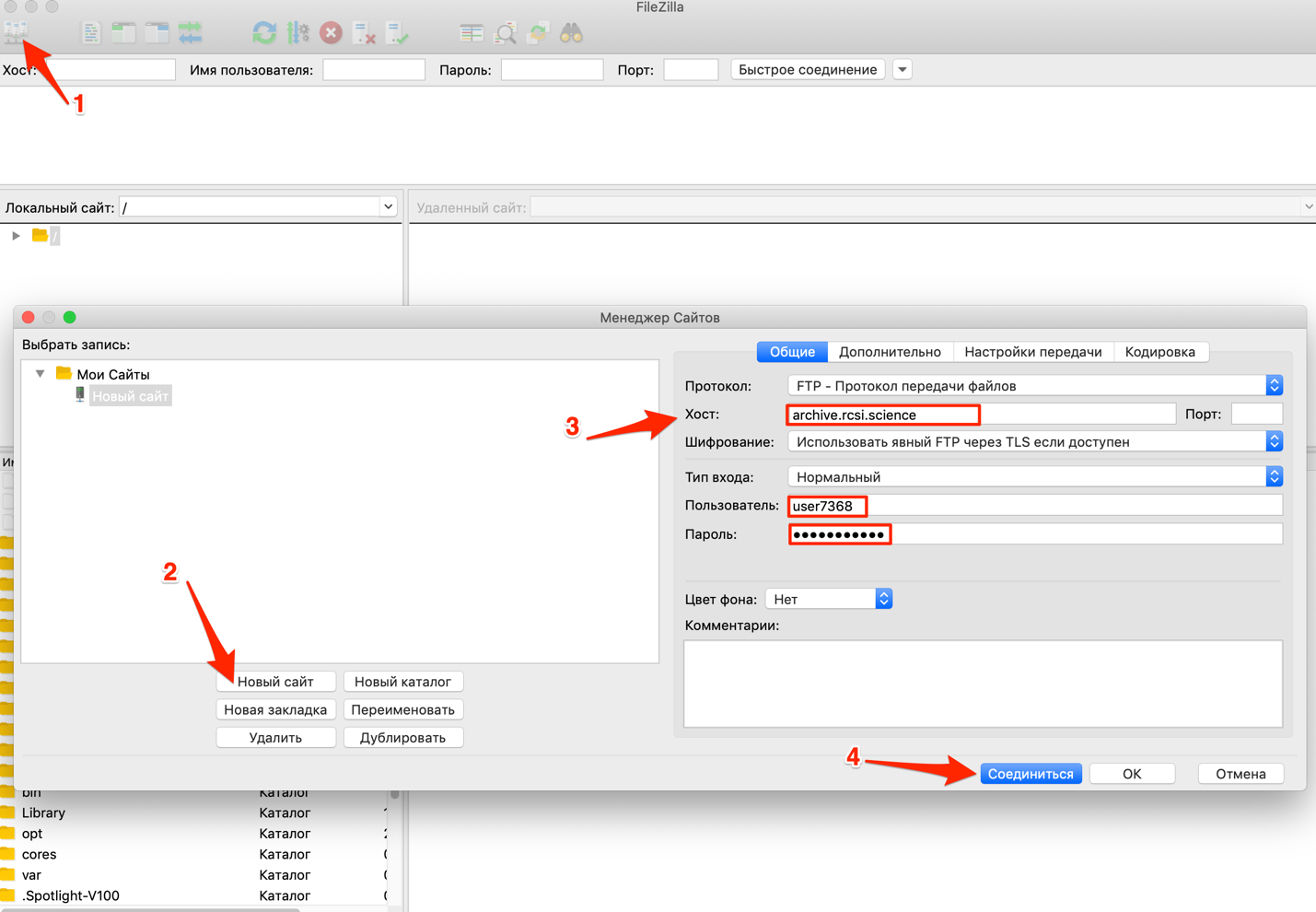 Рисунок 1После соединения с FTP-сервером вы попадете в свой личный каталог (см. Рисунок 2). 2. В поле «Удаленный сайт:» вставьте адрес каталога EBSCO на сервере /ftpdata/ebsco и нажмите клавишу Enter на клавиатуре (см. Рисунок 2, действие 5).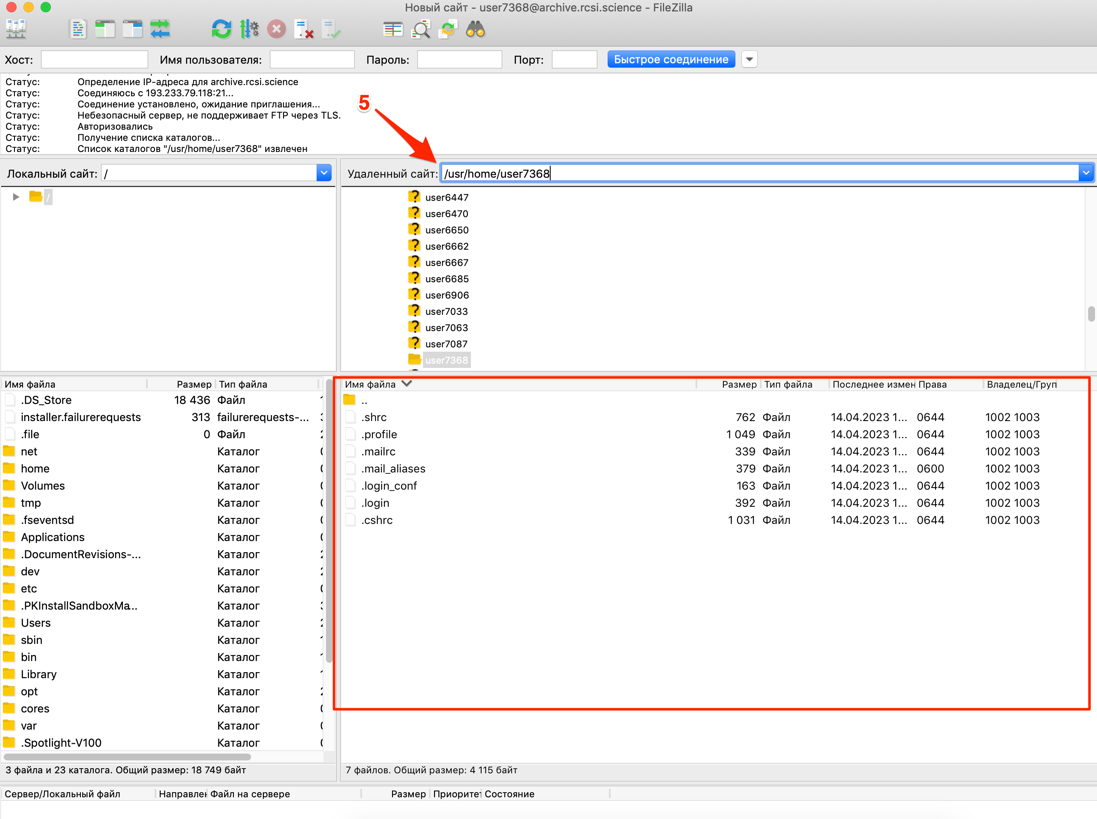 Рисунок 23. В окне выберите нужный файл и кликнув правой кнопкой мыши выберите в меню кнопу «Скачать» (см. Рисунок 3).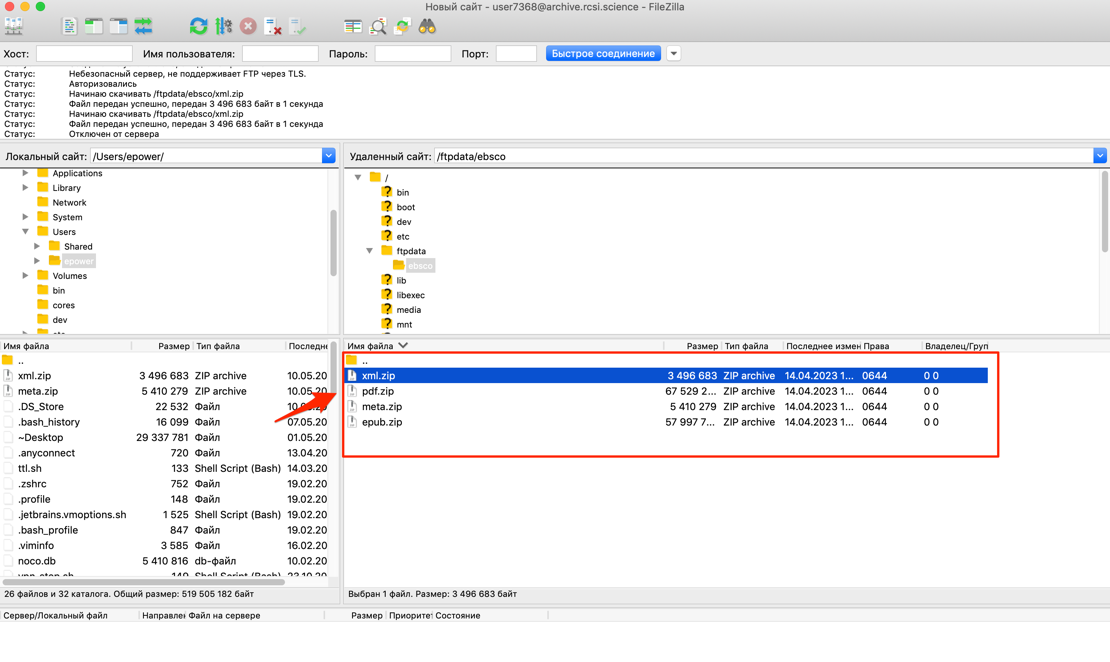 Рисунок 3Содержание каталога /ftpdata/ebsco:pdf.zip – электронные книги в формате pdf (4652 издания);epub.zip – электронные книги в формате epub (3236 изданий);xml.zip - метаданные в формате xml для 5167 изданий;meta.zip - метаданные в формате marc для 4901 издания.